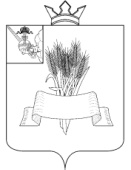 ПРЕДСТАВИТЕЛЬНОЕ СОБРАНИЕСямженского муниципального округаВологодской областиРЕШЕНИЕот 17.02.2023     № 109О единой дежурно-диспетчерской службе Сямженского муниципального округаВ соответствии с Уставом Сямженского муниципального округа, Представительное Собрание Сямженского муниципального округа Вологодской области, РЕШИЛО:1. Установить штатную численность Единой дежурно-диспетчерской службы Сямженского муниципального округа  - 12 единиц.2. Поручить Администрации Сямженского муниципального округа  разработать и принять предусмотренные законодательством изменения и дополнения в Положение о Единой дежурно-диспетчерской службе Сямженского муниципального района и Положение об оплате труда работников Единой дежурно-диспетчерской службы Сямженского муниципального района в пределах установленного фонда оплаты труда.3. Настоящее решение вступает в силу со дня его подписания и распространяет свое действие на правоотношения, возникшие с 1 января 2023 года.4.  Настоящее решение подлежит размещению на официальном сайте Сямженского муниципального округа https://35syamzhenskij.gosuslugi.ru в информационно-телекоммуникационной сети Интернет.Председатель Представительного Собрания Сямженского муниципального округаВологодской областиО.Н.ФотинаГлава Сямженского муниципального округа Вологодской областиС.Н.Лашков